                    Jurgita Kuprinskienė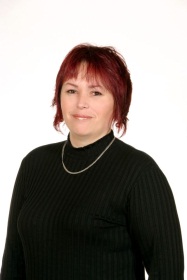 Išsilavinimas aukštasisDarbo patirtis 2000-2006 m          Dembavos pagrindinė mokykla , Panevėžio r.       Anglų k. mokytoja                                 Pažagienių darželis- mokykla Panevėžio r.                                 Liūdynės darželis- mokykla, Panevėžio r.                                                2006 m.                   Velžio gimnazija, Panevėžio r.                  Neformaliojo ugdymo organizatorė,                                                                                                                      anglų k. vyr. mokytoja2011 m.                   Velžio gimnazija, Panevėžio r.                           Anglų k. vyr. mokytojaPedagoginė veikla (įgyta pedagoginė/vadybinė kvalifikacijos kategorija, konsultanto statusas ir kt.)Pomėgiai, interesai     Patinka keliauti, piešiu, mezgu, neriu, siuvinėju.Baigimo data1990 m. 2004 m. 2005 m.  Įstaigos pavadinimas Panevėžio J. Švedo pedagoginė muzikos mokyklaŠiaulių universitetas,  edukologijos fakultetas Šiaulių universitetasĮgyta specialybė, mokslinis laipsnisIkimokyklinio ugdymo pedagogasIkimokyklinis ugdymas, pedagogikaEdukologijos bakalauro kvalifikacinis laipsnis, mokytojo profesinė kvalifikacijaAnglų kalbos ankstyvojo ugdymo universitetinių II pakopos studijų mokytojo profesinė kvalifikacija, aukštojo mokslo diplomasData1990-1997m. Įstaigos pavadinimas Panevėžio lopšelis- darželis  „Vyturėlis“  PareigosIkimokyklinio ugdymo pedagogasData2008 m.Veiklos sritis, kvalifikacijos kategorijaSuteikta anglų k. vyresniosios mokytojos kvalifikacinė kategorija